Распоряжение Администрации г. Челябинска № 160 от 14.01.2019АДМИНИСТРАЦИЯ ГОРОДА ЧЕЛЯБИНСКА
РАСПОРЯЖЕНИЕ

14.01.2019                                                                                               № 160

О проведении межведомственной  
профилактической акции «Дети улиц»

            В соответствии с Федеральным законом от 24.06.1999 № 120-ФЗ «Об основах системы профилактики безнадзорности и правонарушений несовершеннолетних», в целях профилактики безнадзорности и правонарушений несовершеннолетних, выявления причин и условий самовольных уходов несовершеннолетних из семей и государственных учреждений для детей-сирот и детей, оставшихся без попечения родителей, оказания им своевременной помощи:            1. Провести в городе Челябинске в период с 1 по 28 февраля 2019 года межведомственную профилактическую акцию «Дети улиц» (далее – акция).            2. Утвердить план мероприятий по проведению акции в городе Челябинске в 2019 году (приложение 1).            3. Комиссии по делам несовершеннолетних и защите их прав города Челябинска (Котова Н. П.), комиссии по делам несовершеннолетних и защите их прав Калининского района (Епанихина Г. В.), комиссии по делам несовершеннолетних и защите их прав Курчатовского района (Матыгин К. С.), комиссии по делам несовершеннолетних и защите их прав Ленинского района (Вартанова М. Б.), комиссии по делам несовершеннолетних и защите их прав Металлургического района (Магей Н. Ю.), комиссии по делам несовершеннолетних и защите их прав Советского района (Астахова Е. В.), комиссии по делам несовершеннолетних и защите их прав Тракторозаводского района (Козин В. В.), комиссии по делам несовершеннолетних и защите их прав Центрального района (Мацко  Д. Н.) обеспечить:
            1) координацию деятельности органов и учреждений системы профилактики безнадзорности и правонарушений несовершеннолетних при проведении акции;
            2) реализацию планов мероприятий по проведению акции на подведомственных территориях;
            3) предоставление в срок до 09.03.2019 в Отдел по делам несовершеннолетних и   защите их прав города Челябинска:
            -  аналитической информации об итогах проведения акции;
            - статистической информации по прилагаемой форме о результатах проведенияакции (приложение 2).            4. Комитету по делам образования города Челябинска (Портье С. В.), Комитету социальной политики города Челябинска (Мошкова Л. Н.), Управлению здравоохранения Администрации города Челябинска  (Горлова Н. В.), Управлению по физической культуре, спорту и туризму Администрации города Челябинска (Иванов Е. В.), Управлению по делам молодежи Администрации города Челябинска (Авдеев С. А.), Управлению культуры Администрации города Челябинска (Халикова Э. Р.), Управлению по взаимодействию с общественными объединениями Администрации города Челябинска (Суркова Н. А.):
            1) обеспечить выполнение мероприятий, проводимых в рамках акции, в пределах ведомственных полномочий;
            2) предоставить в срок до 09.03.2019 в Отдел по делам несовершеннолетних и защите их прав города Челябинска информацию о результатах акции.            5. Рекомендовать Управлению Министерства внутренних дел России по городу Челябинску (Миронов С. В.), Областному казенному учреждению «Центр занятости населения города Челябинска» (Шегуров А. А.): 
            1) обеспечить выполнение мероприятий, проводимых в рамках акции, в пределах ведомственных полномочий; 
            2) предоставить в срок до 09.03.2019 в Отдел по делам несовершеннолетних и защите их прав города Челябинска информацию о результатах проведения акции.            6.Признать утратившим силу распоряжение Администрации города Челябинска от 23.01.2018 № 632 «О проведении межведомственной профилактической акции «Дети улиц».            7. Управлению информационной политики Администрации города Челябинска (Сафонов В. А.) разместить настоящее распоряжение на официальном сайте Администрации города Челябинска в сети Интернет.            8. Контроль за исполнением настоящего распоряжения возложить на Первого заместителя Главы города Челябинска Котову Н. П.

Временно исполняющий полномочия
Главы города Челябинска                                                                 В. А. ЕлистратовФайлы для скачивания:  Приложение 1 - План мероприятий [1]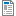  Приложение 2 - Статистическая информация [2]14 января 2019Источник: https://cheladmin.ru/ru/resulution/rasporyazhenie-administracii-g-chelyabinska-no-160-1Ссылки:
[1] https://cheladmin.ru/sites/default/files/n/document/49371/prilozhenie1-planmeropriyatiy.docx
[2] https://cheladmin.ru/sites/default/files/n/document/49371/prilozhenie2-statisticheskayainformaciya.doc